Schoolondersteuningsprofiel2022 - 2023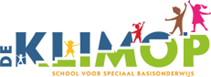 Vastgesteld op datum:   10 november 2022Het waaromIn het kader van de Wet passend onderwijs wordt van iedere school verwacht dat zij een schoolondersteuningsprofiel (SOP) opstelt. In een SOP wordt minimaal eens in de 4 jaren vastgelegd welke mogelijkheden een school heeft voor de ondersteuning van leerlingen met uiteenlopende onderwijsbehoeften. Zo weten ouders, leerlingen, collega scholen, het samenwerkingsverband en de Inspectie van het Onderwijs vooraf wat ze kunnen verwachten van de school.Vormen van ondersteuningDe ondersteuning die een school kan bieden is te beschrijven op twee niveaus: basisondersteuning en extra ondersteuning. Basisondersteuning omvat vier aspecten:Basiskwaliteit 
De minimale onderwijskwaliteit die de Inspectie meet door middel van het toezichtkader. Scholen die onder basistoezicht van de Inspectie vallen hebben hun basiskwaliteit op orde.Preventieve en lichte curatieve interventies 
Zoals een aanbod voor leerlingen met dyslexie.Onderwijsondersteuningsstructuur 
Onder andere de manier waarop de school de ondersteuning heeft georganiseerd en met andere organisaties en externe partners en specialisten samenwerkt.Planmatig werken 
Onder andere de manier waarop de school nagaat welke onderwijsbehoefte leerlingen hebben, daarop een passend onderwijsaanbod organiseert en dat evalueert.Extra ondersteuning geeft de mogelijkheden weer die de basisondersteuning overstijgen. De extra ondersteuning wordt georganiseerd in de vorm van specialisaties of arrangementen. Dit zijn antwoorden op ondersteuningsvragen van leerlingen. Daarnaast wordt in het SOP duidelijk welke ambities de school heeft voor de toekomst.SchoolgegevensSchoolgegevensNaam school SBO de Klimop Oecumenische school voor speciaal basisonderwijsBRIN nummer 24FTAdres Stad: Rossinistraat 5
Buiten: Ten Harmsen van de Beekpad 6Postcode Stad: 1323 BP 
Buiten: 1336 BKPlaats AlmereTelefoon Stad:036-5364814
Buiten:036-5451462Website www.de-klimop.nlEmail Stad: dir.klimopstad@prisma-almere.nl 
Buiten: dir.klimopbuiten@prisma-almere.nlBovenschools: dir.klimop@prisma-almere.nlNaam schoolbestuurStichting Prisma2. Visie en onderwijsconcept van de school (in kernwoorden)2. Visie en onderwijsconcept van de school (in kernwoorden)Visie, missie	De Klimop is de school voor speciaal basisonderwijs vanStichting Prisma. Anders dan de reguliere scholen, is onze school niet wijk gebonden, maar een stedelijke voorziening.We zien het als een van onze kerntaken om het verschil te maken voor leerlingen die in het reguliere basisonderwijs om welke reden dan ook geen optimale ontwikkeling kunnen doormaken. We willen deze leerlingen vanuit een veilige en uitdagende schoolomgeving de bagage meegeven die ze nodig hebben om hun eigen leven vorm te geven. We begeleiden op onze school leerlingen met een verschillende ontwikkeling zo goed mogelijk en we bereiden hen voor op de toekomst. We leggen een stevige basis zodat de leerlingen met succes naar een passende school voor voortgezet onderwijs kunnen gaan.Onze school heeft als eerste doelstelling het geven van kwalitatief goed onderwijs. Hieronder verstaan we onder meer ernaar te streven de leerstof en vaardigheden zo aan te bieden, dat de brede persoonlijkheidsontwikkeling van de individuele leerling wordt bevorderd.We bieden de leerlingen kansen om hun talenten te ontwikkelen. Goed onderwijs betekent voor ons ook kinderen stimuleren om een kritische en onderzoekende houding te ontwikkelen. We leren ze naar de wereld kijken met een open houding, met verwondering. We leren ze genieten van kleine dingen en in zichzelf geloven. Dat vraagt van ons als teamleden dat we zelf hierin het voorbeeld geven, dat we boven de lesstof staan en dat we een scala aan didactische strategieën toepassen. Een open houding naar elkaar, naar de wereld, naar nieuwe ontwikkelingen is daarom essentieel in ons werk.We willen dat de leerlingen zich zodanig ontwikkelen dat ze vanuit een positief zelfbeeld een constructieve bijdrage willen en kunnen leveren aan de samenleving. Daarvoor hebben we niet alleen kennis en vaardigheden nodig, maar speelt ook algemene brede ontwikkeling als mens een belangrijke rol.Naast de primaire taak van onze school, het ontwikkelen van kennis en vaardigheden, is onze school ook een leergemeenschap. We leren onze leerlingen dat de samenleving aan een ieder een zinvolle plaats moet geven. De leerlingen krijgen de kans om hun sociale vaardigheden verder te ontwikkelen. We willen de leerlingen leren functioneren in een groep, leren voor je rechten opkomen, leren praten, leren luisteren naar anderen, leren incasseren, leren rekening houden met elkaar, leren een gemeenschap te vormen waarin ze de regels hanteren die bij deze gemeenschap horen: kortom sociaal gedrag aanleren.Het basisconcept van de school vormt het opbrengstgericht werken. Hierbij gaan we er vanuit dat 60% van onze leerlingen naar VMBO-BL of hoger gaan.Ambitie m.b.t. passend onderwijsUitgangspunt van onze onderwijsondersteuning is het zo goed mogelijk afstemmen van het onderwijsaanbod op de onderwijsbehoeften van de leerlingen. We werken daarbij opbrengst- en handelingsgericht en planmatig, dat wil zeggen dat we ons concentreren op het verzamelen van die informatie over de leerling die bij kan dragen aan ons handelen.Afstemming van het onderwijsaanbod op de onderwijsbehoeften van de leerling is cruciaal. Diagnostiek, advisering en begeleiding richten zich op het verbeteren van deze afstemming: het wegnemen (of afzwakken) van factoren die een ‘probleem’ in stand houden, het versterken van de positieve aspecten en het zoeken naar een aanpak die werkt. Deze activiteiten richten zich op wat een kind nodig heeft om bepaalde doelen te bereiken en welke aanpak een positief effect heeft.Er is een schoolambitie vastgesteld waarin aangegeven wordt wat het aanbod is in relatie met het IQ. Aan de hand van deze gegevens wordt het uitstroomperspectief vastgesteld. De leerroutes die gekoppeld zijn aan de aanpak staan uitgewerkt in het Ontwikkelings- Perspectief Plan. (OPP)Wanneer de resultaten van de leerling niet vallen binnen de leerroutes kan de Klimop niet voldoen aan de onderwijs- en ondersteuningsbehoeften. Specifiek onderwijsconceptDe Klimop is de school voor speciaal basisonderwijs van Stichting Prisma. Anders dan de reguliere scholen zijn wij niet wijk gebonden, maar een stedelijke voorziening. Op onze vestigingen in Almere Stad (Muziekwijk) en Almere Buiten (Stripheldenbuurt) verzorgen wij boeiend onderwijs voor leerlingen die meer ondersteuning nodig hebben dan het regulier onderwijs kan bieden. Voor het volgen van onderwijs op onze school voor speciaal basisonderwijs is een toelaatbaarheidsverklaring nodig. Deze verklaring wordt afgegeven door Passend Onderwijs Almere. Wij zijn in staat om leerlingen, die op laag moeilijk lerend niveau functioneren (min IQ van 70), goed te begeleiden in hun ontwikkeling, mits er geen sprake is van bijkomende problematiek. Als deze bijkomende problematieken wel aanwezig zijn, dan kijken wij per dossier of een leerling bij ons past, of niet.De ontwikkeling van onze leerlingen volgen we d.m.v. een OPP (ontwikkelperspectief). Voor onze leerlingen is vaak intensieve samenwerking nodig met verschillende partners. De Klimop richt zich hierbij niet alleen op hetgeen nodig is voor de leerlingen die al op De Klimop zitten, maar ook op leerlingen die op andere scholen of door omstandigheden thuis zitten. De Klimop wil haar expertise delen en heeft een actieve houding in de samenwerking met Passend Onderwijs Almere. Medewerkers van De Klimop nemen deel aan verschillende overleggen. SBO de Klimop beschikt over verschillende disciplines die kunnen worden ingezet binnen de school:Leerkrachten en onderwijsassistentenInterne begeleidingDirecteur en adjunctenOrthopedagogiekLogopedieSchoolmaatschappelijk werkJeugdartsAmbulante begeleidingExterne deskundigeVerschillende samenwerkingspartners: ’s Heerenloo, Vitree, Fysiotherapie, Intraverte en Fornhese etc.MottoWe zien het als een van onze kerntaken om het verschil te maken voor leerlingen die in het reguliere basisonderwijs om welke reden dan ook geen optimale ontwikkeling kunnen doormaken.De kernwaarden van de Klimop zijn:EnthousiasmeBekwaamheidCreativiteitSamenwerkenOpenheidSamenhang3. Beschrijving van de basisondersteuning 3. Beschrijving van de basisondersteuning Welke begeleiding en ondersteuning geef je de leerling in de lessen? (aandacht en tijd)We volgen de richtlijnen van het protocol leesproblemen en dyslexie. Bij vermoeden van dyslexie wordt de leerling besproken in de CvB vanwege mogelijke bijkomende problematiek. Er kan daarna advies gegeven worden voor verder onderzoek bij een externe instantie, bijv. RID, IWAL, IJsselgroep of Jeugd&Gezin, Stichting Taalhulp. Er wordt vier keer per week technisch lezen aangeboden in alle groepen behalve de kleuters.Ralfi-methodiek wordt in verschillende groepen ingezet. Welke voorzieningen heeft de school voor alle leerlingen zowel in als buiten de lessen? (ondersteuningsstructuur)Binnen de school zijn op beide locaties van de Klimop de orthopedagogen en logopedisten werkzaam. Deze disciplines binnen hun vakgebied leerlingen, hun ouders en de leerkrachten. Deze begeleiding kan bestaan uit observatie en advies, coaching, onderzoek en behandeling binnen de school. Op beide locaties is een logopediste werkzaam die zich met name richt op kortdurende trajecten en het verbreden van de woordenschat en auditieve vaardigheden.Logopediste doet geen dyslexieonderzoek en geen dyslexiebegeleiding.Welke ondersteuning – expertise biedt de school samen met partners? Wie zijn de partners?RIDIWALIJsselgroepStichting TaalhulpJeugd&GezinTriade VitreeZorggroep AlmereBeschrijving van de basisondersteuningBeschrijving van de basisondersteuningDoelgroep: alle leerlingen die uitvallen op dyscalculie	Doelgroep: alle leerlingen die uitvallen op dyscalculie	Welke begeleiding en ondersteuning geef je de leerling in de lessen? (aandacht en tijd)We werken volgens het protocol ‘ernstige RekenWiskundeProblemen en Dyscalculie’.Als er sprake is van een rekenprobleem is het mogelijk dat de orthopedagoog nader onderzoek doet. We werken met de passende perspectieven van het SLO.Welke voorzieningen heeft de school voor alle leerlingen zowel in als buiten de lessen? (ondersteuningsstructuur)Naast de rekenleerstof, naast de formele sommen, wordt ook handelend met materialen of met modellen aangeboden. Leerlingen krijgen extra tijd en oefenstof om op een eigen niveau aan passende leerdoelen (leerroute) te werken.Methodiek Met Sprongen Vooruit zetten wij in om leerlingen die moeite hebben met rekenen vooruit te helpen. Welke ondersteuning – expertise biedt de school samen met partners? Wie zijn de partners?OrthopedagoogRekenexpert van Passend Onderwijs.Beschrijving van de basisondersteuningBeschrijving van de basisondersteuningDoelgroep: alle leerlingen die uitvallen op gedrag / sociaal emotionele problematiek	Doelgroep: alle leerlingen die uitvallen op gedrag / sociaal emotionele problematiek	Welke begeleiding en ondersteuning geef je de leerling in de lessen? (aandacht en tijd)Wij streven naar een groepsgrootte van 12 leerlingen bij de kleuters en 16 leerlingen bij de andere groepen (de Wonderboom maximaal 12). Bij groepen tot en met DL 10 is onderwijsassistentie aanwezig. Alle vakken worden in de eigen groep gegeven op niveau. Hierbij worden lessen zoveel mogelijk aangepast aan qua niveau, tempo en hoeveelheid leerstof per leerling.Het lesaanbod bevat veel structuur, voorspelbaarheid en wordt ondersteund met materialen en visuele ondersteuning. In de kleutergroepen werken we met de methodiek ‘Doos vol gevoelens’ voor de jongste leerlingen.Schoolverlaters krijgen de weerbaarheidstraining van Playing for Succes.Instrument ZIEN! wordt ingevuld om de sociaal emotionele ontwikkeling van elke leerling en groep in kaart te brengen.Taakspel is een methodiek voor alle leerlingen binnen school waardoor de leerlingen vanuit een gezamenlijke verantwoordelijkheid werken aan gemeenschappelijk afspraken en regels. Welke voorzieningen heeft de school voor alle leerlingen zowel in als buiten de lessen? (ondersteuningsstructuur)Het pedagogisch klimaat wordt zoveel mogelijk afgestemd op de behoefte aan structuur, voorspelbaarheid en veiligheid. Er zijn vaste routines en duidelijke schoolafspraken. Elk jaar worden de doelen per leerling vastgelegd in het OPP en deze wordt aan het eind van elk schooljaar geëvalueerd met de ouders. Er zijn drie groepsbesprekingen per jaar met de leerkracht en de intern begeleiders, waarin aandacht is voor de didactische en sociaal emotionele ontwikkeling van de leerlingen. Na de eerste en de tweede groepsbespreking is er een mogelijkheid tot leerlingbespreking met de leerkracht en de orthopedagoog, waarin leerlingen ingebracht kunnen worden waarover nog extra vragen bestaan. Daarnaast is er zes keer per jaar een CvB (Commissie van Begeleiding) waar leerlingen multidisciplinair besproken worden met de JGZ-arts, SMW, orthopedagoog, intern begeleider, leerkracht en directie. De CvB geeft advies over nader onderzoek of begeleiding van leerlingen of het gezin waaruit de leerling komt.Leerkrachten worden blijvend geschoold en ondersteund ten behoeve van de afstemming op leerlingen met verschillende leerproblemen en/of kinder-psychiatrische kindkenmerken. Het team wordt hierbij ondersteund door de orthopedagoog, logopedist, SMW, JGZ arts, LWOE, fysiotherapeut en verschillende externe JGZ organisaties.
De directie, intern begeleiders, orthopedagogen en leerkrachten hebben overleg met partners wanneer leerlingen aanvullende trainingen, therapie of andere begeleiding krijgen om de ondersteuning en het onderwijs op elkaar af te stemmen.Indien nodig wordt met de logopedist overlegd of er sprake is van onderliggende spraak-taalproblematiek (op het gebied van communicatie). Bij twijfel doen zij logopedisch onderzoek en eventueel behandeling om dit te onderzoeken.Welke ondersteuning – expertise biedt de school samen met partners? Wie zijn de partners?OrthopedagoogCvBSchoolmaatschappelijk werkerJeugdarts JGZLeerplichtambtenaar‘s Heerenloo Jeugd&GezinLWOE/SEINStichting Passend Onderwijs AlmereBeschrijving van de basisondersteuningBeschrijving van de basisondersteuningDoelgroep: alle leerlingen met lichte taal-spraakproblemen	Doelgroep: alle leerlingen met lichte taal-spraakproblemen	Welke begeleiding en ondersteuning geef je de leerling in de lessen? (aandacht en tijd)Er zijn logopedisten op school voor begeleiding van leerlingen met stem- of spraak-taalproblematiek en woordenschat ontwikkeling. Zij zijn deskundig op het gebied van communicatie en ondersteunen bij het vergroten van de communicatieve redzaamheid. Logopedie wordt voor diagnostiek en behandeling ingezet, na bespreking in de CvB ter ondersteuning van de spraak- taalontwikkeling. Daarnaast ondersteunen de logopedisten de leerkrachten bij de taalkringen, auditieve kringen, het aanbod van woordenschat en bij het aanbod van ‘taal in blokjes’ bij spelling (FNL methode). In de onderbouw wordt gewerkt met de denkstimulerende gespreksmethodiek (DGM).Logopedisten doen geen dyslexieonderzoek en geen dyslexiebegeleiding. Open mondgedrag (OMFT behandeling) en fonetische articulatiestoornissen, zoals interdentaliteit, worden verwezen naar de vrije vestiging voor behandeling.Welke voorzieningen heeft de school voor alle leerlingen zowel in als buiten de lessen? (ondersteuningsstructuur)Wij gebruiken in de onder- en middenbouw LOGO3000 voor het uitbreiden van de woordenschat van onze leerlingen.Welke ondersteuning – expertise biedt de school samen met partners? Wie zijn de partners?KentalisLogopedist4. Arrangementen extra ondersteuning4. Arrangementen extra ondersteuningDoelgroep: alle leerlingen die ernstige gedragsproblemen vertonenDoelgroep: alle leerlingen die ernstige gedragsproblemen vertonenWelke begeleiding en ondersteuning geef je de leerling in de lessen? (aandacht en tijd)Het pedagogisch klimaat wordt zoveel mogelijk afgestemd op de behoefte aan structuur, voorspelbaarheid en veiligheid. Er zijn vaste routines en duidelijke schoolafspraken. Leerkrachten worden blijvend geschoold en ondersteund ten behoeve van de afstemming op leerlingen met verschillende leerproblemen en/of kinder-psychiatrische kindkenmerken. Het team wordt hierbij ondersteund door de orthopedagoog, logopedist, SMW, JGZ arts, fysiotherapeut en verschillende externe JGZ organisaties.Wanneer leerlingen naast de vaste groepsafspraken extra ondersteuning nodig hebben voor gedrag kunnen zij incidenteel opgevangen worden door de intern begeleider, schoolleider of orthopedagoog. Wanneer deze ondersteuning meer structureel nodig blijkt wordt met de intern begeleider, de orthopedagoog en ouders besproken of er onderliggende problemen aan het gedrag ten grondslag kunnen zijn. Dit wordt besproken in de CvB (Commissie van Begeleiding).Wanneer het nodig is kan het advies gegeven worden om nader onderzoek te laten doen door de JGZ of een andere partner naar eventuele kindkenmerken en gerichte behandeling in te zetten. De school zelf heeft naast de uitgebreide basisondersteuning een adviserende rol en geen specifieke ondersteuning hierop.Welke voorzieningen heeft de school voor alle leerlingen zowel in als buiten de lessen? (ondersteuningsstructuur)Zie basisondersteuning gedrag/sociaal emotionele problematiek.Welke ondersteuning – expertise biedt de school samen met partners? Wie zijn de partners?Intern begeleidersOrthopedagoogSMWJeugdarts JGZ’s Heeren LooPassend Onderwijs Almere LWOE/SEINJeugd & GezinLeerplichtambtenaarArrangementen extra ondersteuningArrangementen extra ondersteuningDoelgroep: alle leerlingen die fysieke, motorische of medische problemen hebbenDoelgroep: alle leerlingen die fysieke, motorische of medische problemen hebbenWelke begeleiding en ondersteuning geef je de leerling in de lessen? (aandacht en tijd)Wij volgen het medisch protocol zoals is vastgelegd in het protocol medisch handelen van Prisma. Ouders vullen bij de aanmelding een toestemmingsformulier in voor het toedienen van medicatie, in geval dit nodig is onder schooltijd.Er zijn alert-kaarten voor leerlingen waarbij acuut medisch handelen noodzakelijk kan zijn. In deze gevallen wordt altijd 112 gebeld.Er is scholing en ondersteuning vanuit het LWOE/SEIN voor leerlingen met epilepsie. Er is voor deze leerlingen en de leerkrachten ambulante begeleiding vanuit LWOE.Afspraken worden vastgelegd in het OPP van de leerling.Locaties van SBO de Klimop Stad en Buiten zijn beide rolstoel toegankelijk.Elke dinsdag/woensdag is de schoolfysiotherapeut (van de Zorggroep) aanwezig op school voor begeleiding en onderzoek.Welke voorzieningen heeft de school voor alle leerlingen zowel in als buiten de lessen? (ondersteuningsstructuur)Intentieverklaring school en LWOE/Stichting Sein Zwolle (Epilepsie)Na verwijzing van de huisarts kan de schoolfysiotherapeut leerlingen onderzoeken en advies geven. Welke ondersteuning – expertise biedt de school samen met partners? Wie zijn de partners?LWOE (Landelijk Werkverband Onderwijs en Epilepsie) Stichting Sein Zwolle (Epilepsie)FysiotherapeutPassend Onderwijs Almere5. Is er binnen de school sprake van een groepsarrangement?5. Is er binnen de school sprake van een groepsarrangement?Doelgroep: Doelgroep: Welke begeleiding en ondersteuning geef je de leerling in de lessen? (aandacht en tijd)De Wonderboom: SBO de Klimop locatie stad. De Wonderboom is een kleine groep (maximaal 12 leerlingen) voor onderwijs en begeleiding op SO niveau. De Wonderboom is er voor leerlingen in de leeftijd van 7 tot 12 jaar die niet naar SO onderwijs kunnen, maar wel het perspectief hebben om naar VSO of PrO te kunnen gaan. Het voornaamste doel is dat leerlingen kunnen leren en ontwikkelen op hun niveau. Voor deze groep is een SO-indicatie nodig van POA. Er wordt veel aandacht besteed aan de sociaal emotionele ontwikkeling. In de groep zijn 2 volwassenen (Onderwijsassistenten) aanwezig. Logopedist geeft wekelijks een taalkring en werkt samen met de collega’s op de groep op taalgebied ter extra ondersteuning en met name op het vergroten van de communicatieve redzaamheid en uitbreiding woordenschat.Welke voorzieningen heeft de school voor alle leerlingen zowel in als buiten de lessen? (ondersteuningsstructuur)Welke ondersteuning – expertise biedt de school samen met partners? Wie zijn de partners?OrthopedagoogGGZ6. Grenzen van de ondersteuning Op de Klimop willen wij zo goed mogelijk aansluiten bij de onderwijsbehoeften van de leerling. Als de vraag centraal staat: is de grens in zicht of waar ligt de grens van de ondersteuning? zijn een tiental aspecten van belang om te bespreken. Deze 10 aspecten zijn:1: Leerstofaanbod: is de school in staat het onderwijs te verzorgen dat passend is bij de onderwijsbehoefte van de leerling? Zijn curriculumaanpassingen voor de leerling te realiseren? Zijn deze aanpassingen redelijk te noemen? 2: Ontwikkeling: is er nog sprake van ontwikkeling bij de leerling, in de brede zin des woords? Kan de school hier nog in voldoende mate toe bijdragen? Is de ontwikkeling in lijn met de capaciteiten van de leerling?3: Relaties & interacties: is er nog sprake van positieve relaties en interacties tussen de leerling en klasgenoten en tussen de leerling en de leerkracht en/of andere professionals binnen de school?4: Welbevinden & zelfbeeld: is de leerling nog gelukkig binnen de school en draagt de schoolomgeving nog in voldoende mate bij aan het ontwikkelen van een positief zelfbeeld?5: Participatie: kan de leerling, eventueel met redelijke aanpassingen, volwaardig deelnemen aan allerlei activiteiten, zowel binnen als buiten de klas of school?6: Tijd- & aandachtverdeling: is de tijd die de leerkracht aan de leerling moet besteden nog in balans met de tijd en aandacht die de andere leerlingen in de klas vragen?7: Samenwerking & vertrouwen: is er nog voldoende vertrouwensbasis om met elkaar constructief samen te werken in het belang van de leerling? (professionals binnen de school, ouders, leerling zelf, professionals van buiten de school)8: Veiligheid: kan onze school als SBO nog voldoende veiligheidsgaranties bieden voor zowel de medeleerlingen, de professionals die werkzaam zijn binnen de school als voor de leerling zelf? (fysieke & psychische veiligheid)9: Medisch protocol: is de school in staat de medische zorg te bieden of te faciliteren binnen het medisch protocol van de school? (toedienen medicatie, injecteren, uitvoeren medische of verzorgende handelingen, verzorgingsruimtes etc.)10: Gebouw & technische aanpassingen: is het gebouw geschikt de leerling toegang te verlenen tot alle benodigde ruimtes en zijn de eventueel noodzakelijke technische aanpassingen redelijkerwijze te realiseren binnen de school?7. AmbitiesWat zijn op basis van de checklist basisondersteuning en de geformuleerde ambitie mbt passend onderwijs de verbeterpunten tot professionalisering van de leerkrachten en overige medewerkers binnen de school en schoolontwikkeling?Zie schoolplan 2019-2023 Hoofdstuk 6 Onderwijsaanpak Hoofdstuk 8 Partnerschap